Městský úřad JIRKOV 	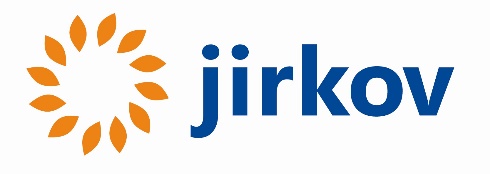 náměstí Dr. E. Beneše čp. 1, 431 11 JirkovOdbor vnitřní správy a rozvojeNávrh na zrušení údaje o místu trvalého pobytu podle § 12 odst. 1 písm. c) zák. č. 133/2000 Sb., o evidenci obyvatel a rodných číslech a o změně některých zákonů, ve znění pozdějších předpisů (dále jen zákon o evidenci obyvatel)Já níže podepsaný(á) …………………………………………. Nar: …………………………..Trvale bytem …………………………………………………. Tel: …………………………...Adresa pro doručování, je-li odlišná od trvalé ………………………………………………….žádám tímto o zrušení údaje o místu trvalého pobytu pana (paní) ………………………..…………………………………………………………………………………………………..Nar. ……………………………. Na adrese Jirkov …………………………………………….Skutečnost, že jsem osobou oprávněnou k podání tohoto návrhu, dokládám …………………..…………………………………………………………………………………………………...Např. vlastník objektu – platným výpisem z katastru nemovitostí č. ke dne … … platnou kupní smlouvou ze dne …. …. Uživatel objektu – platnou nájemní smlouvou ze dne … …. …Zároveň tímto ve smyslu ust. § 12 odst. 2 zákona o evidenci obyvatel plním svou zákonnou povinnost a níže prokazuji existenci obou dvou důvodů pro zrušení údaje o místním trvalém pobytu jmenovaného:Zánik užívacího práva jmenovaného k objektu dokládám např. výpověď z bytu, ukončení nájemní smlouvy, vypořádáním společného jmění mezi manželi a úprava bydlení po rozvodu, odprodej nemovitosti, exekuce vyklizením bytu atd. ……………………………………………………………………………………………………………………………………………………………………………………Neužívání objektu jmenovaným může svědecky potvrdit např. soused, který bude písemně předvolán ke svědecké výpovědi na Městský úřad Jirkov.Pan(í) …………………………………………… datum narození: ………………………Trvale bytem (nebo adresa pro doručování): ……………………........................................Tel: …………………………….							……………………………………………								Vlastnoruční podpis navrhovatele